от «29» декабря  2021 г. № 114О внесении дополнений в Переченьмуниципального имущества Семисолинского сельского поселения, свободного от прав третьих лиц (за исключением имущественных прав субъектов малого и среднего предпринимательства),  предусмотренного частью 4 статьи 18 Федерального закона от 24 июля 2007 № 209-ФЗ «О развитии малого и среднего предпринимательства в Российской Федерации»В соответствии с Федеральными законами от 06 октября 2003 г.                         № 131-ФЗ «Об общих принципах организации местного самоуправления                  в Российской Федерации», от 24 июля 2007 г. № 209-ФЗ «О развитии малого              и среднего предпринимательства в Российской Федерации», постановлением  Семисолинской сельской администрации от 16 марта 2021 г.  №13 «Об имущественной поддержке субъектов малого и среднего предпринимательства при предоставлении муниципального имущества Семисолинского сельского поселения», Семисолинская сельская администрация Моркинского муниципального района Республики Марий Эл  п о с т а н о в л я е т:Внести дополнение в Перечень муниципального имущества муниципального образования «Семисолинское сельское поселение», свободного от прав третьих лиц (за исключением имущественных прав субъектов малого и среднего предпринимательства), предусмотренного частью 4 статьи 18 Федерального закона от 24 июля 2007 № 209-ФЗ                    «О развитии малого и среднего предпринимательства в Российской Федерации», утвержденный постановлением Администрации Семисолинского сельского поселения  от 16 марта 2021 г. № 13 «Об имущественной поддержки субъектов малого и среднего предпринимательства при предоставлении муниципального имущества Семисолинского сельского поселения», согласно приложению. Настоящее постановление обнародовать и разместить на официальном интернет-  портале Республики Марий Эл.Контроль за исполнением настоящего постановления оставляю за собой Глава Семисолинской сельской администрации 				   В.В.КонстантиновПриложение к постановлению Семисолинскойсельской администрации от 29 декабря 2021 г. № 114ПЕРЕЧЕНЬмуниципального имущества Семисолинского сельского поселения, свободного от прав третьих лиц                         (за исключением имущественных прав субъектов малого и среднего предпринимательства), предусмотренного частью 4 статьи 18 Федерального закона от 24 июля 2007 г. № 209-ФЗ «О развитии малого и среднего предпринимательства в Российской Федерации».РОССИЙ ФЕДЕРАЦИЙМАРИЙ ЭЛ РЕСПУБЛИКАСЕМИСОЛА    ЯЛЫСЕ АДМИНИСТРАЦИЙЫНПУНЧАЛЖЕ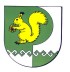 РОССИЙСКАЯ   ФЕДЕРАЦИЯ РЕСПУБЛИКА МАРИЙ ЭЛ  СЕМИСОЛИНСКОЙ СЕЛЬСКОЙ  АДМИНИСТРАЦИИ         ПОСТАНОВЛЕНИЕ№ п/пНаименование муниципального образованияВид объекта учета (здания строение, сооружение, земельный участок, оборудование, машина, механизм, установка, транспортное средство, инвентарь, инструмент)Местонахождение (адрес) объекта учетаТехнические параметры объекта учета, год постройки (выпуска), стоимость (балансовая, остаточная), учетный номер (идентификационный, инвентарный, кадастровый)Цель использования Объекта учета при сдачи его в аренду в соответствии с назначениемСведения об обременении12345671Семисолинское сельское поселениеЗемельный участокРеспублика Марий Эл, Моркинский район12:13:0000000:2049, площадь 1652000 кв. мдля сельскохозяйственного производстваНе зарегистрировано